PAUTAS DE CRIANZAEn nuestro contexto actual somos testigos de múltiples situaciones que ponen en riesgo la integridad de nuestros niños, no solo causando daños físicos si no psicológicos, sociales y en ocasiones daño afectivo al entablar relaciones poco productivas. A partir de lo anterior  es común que los padres de familia se formulen la siguiente pregunta ¿Desde mi hogar  que estrategias son útiles a la hora prevenir que mi o mis hijos se vean involucrados en situaciones riesgosas? 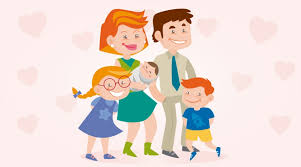 Para contestarnos dicha pregunta cabe recalcar las múltiples funciones de la familia en la formación de los niños y niñas, destacando inicialmente  el desarrollo socio afectivo que inicia desde los primeros momentos de vida y se va fortaleciendo a partir de las relaciones establecidas con sus vínculos más cercanos es decir mama y papa, tomando como referencia   la forma en que estas relaciones sean fomentadas los niños se empiezan a sentir cómodos al ser tratados de cierta forma y asimilan que esa es la forma correcta de relacionarse. Siendo ya conscientes de la necesidad de alimentar de forma constante los vínculos familiares tenemos en cuenta un nuevo concepto que da respuesta a la pregunta formulada  el cual es “pautas de crianza”, cuando hablamos de ellas no nos referimos a un régimen militar que solo se base en imponer y  que sea permisiva ante cualquier situación, se hace referencia a   las relaciones familiares, en las que se resalta principalmente el papel de los padres en la formación de sus hijos; además las pautas de crianza son conocidas como usos y costumbres que se trasmiten de generación en generación para criar, cuidar  y educar, los cuales dependen de lo vivido, aprendido y de su contexto cultural  (Guevara, A 2012).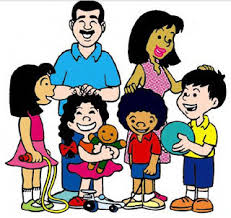 Dentro de la familia los cambios en las interacciones y en las pautas de crianza afectaran los estilos parentales y el desarrollo socio afectivo durante la  infancia. Por lo que  Cabrera, Guevara y Barrera (2006), afirman que la red familiar se reorganiza y las relaciones se redefinen permanentemente;  las interacciones familiares negativas crean desajustes psicológicos en los hijos, situaciones que dependerá el grado de satisfacción que se tenga por ser padre. De esta manera los conflictos que enfrenta el rol de ser padre y el estrés que este conlleva, se experimenta debido a funciones relacionadas con la crianza,  influenciada sobre las características de los hijos y su ajuste emocional.VIDEOPartiendo de  lo anterior se mostrara un video de pautas de crianza:https://www.youtube.com/watch?v=5PtzrSSUgZw PREGUNTAS: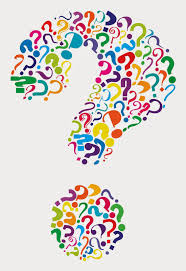 1-Se implementan pautas de crianza en tu familia? cuáles son?2-como ha sido los resultados que ha obtenido? Quien o quienes la diseñan?3-consideras que debes implementar mas pautas de crianza?  Cómo cuáles?